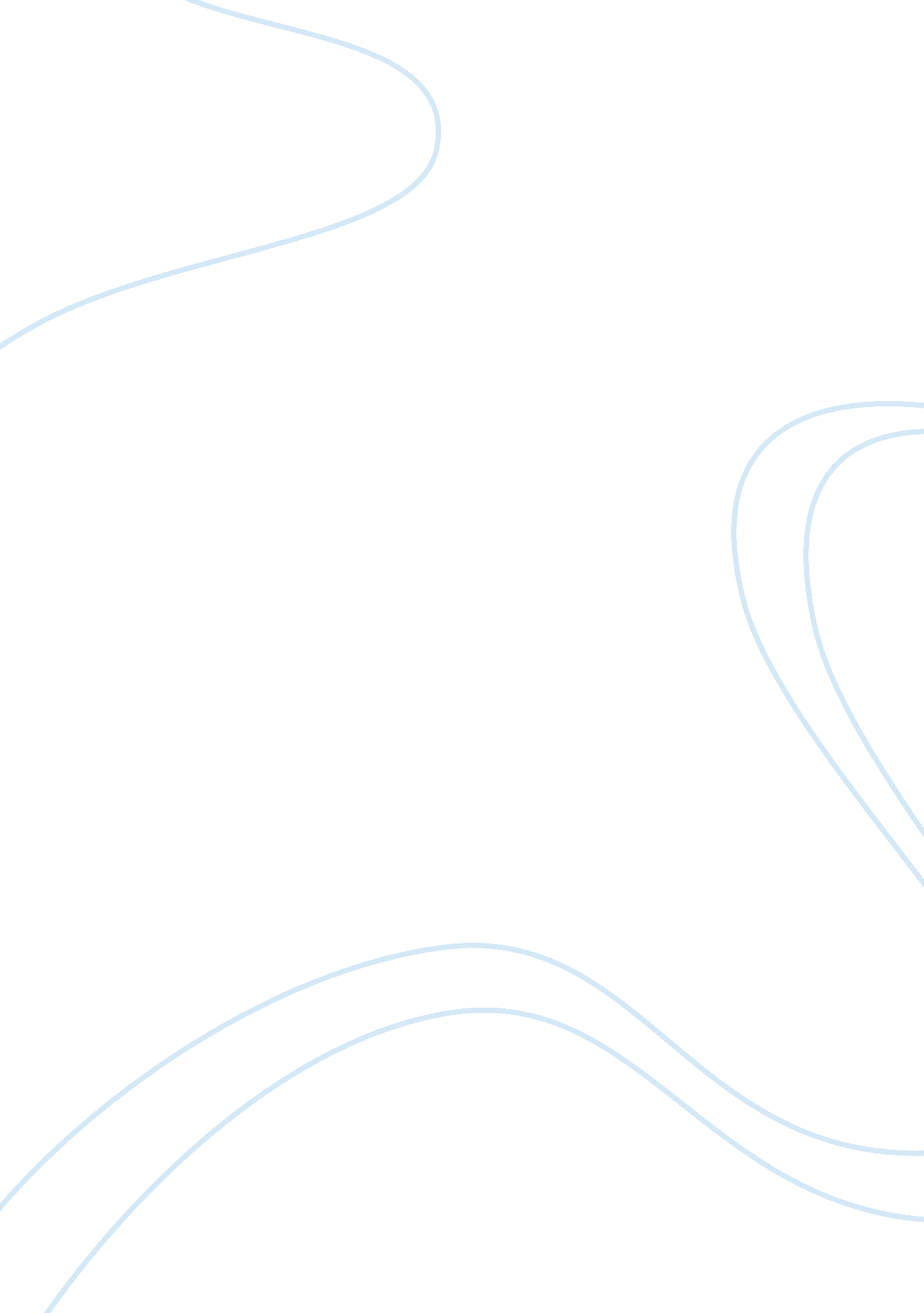 The role of english language in online communicationSociology, Communication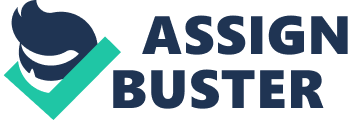 Different examinations and imperative presentations with respect to the course of this exploration will be clarified in this section. The motivation behind this part is to give the applicable data and learning to user and improve the principle reason for this examination of research venture. It is an exploratory examination which will research the effect of online life on students for taking in the English or outside dialect at Master Level in District D G Khan. The meaning of web based life is “ the relationship that exists between the systems of individuals.” Over the most recent ten years the online universe of web-based social networking and web has changed significantly. Because of the online life, young ladies and men presently trade the thoughts, emotions, individual data, pictures and recordings at a really astounding rate. Notwithstanding, consistently numerous students are spending incalculable hours drenched in internet based life, for example, Facebook, interface noise, Twitter and on Skype. At first look they appear to be the exercise in futility; anyway it likewise causes understudies to create vital information, social aptitudes, and vocabulary and elocution productivity. There is likewise the negative effect of internet based life on the learning of understudies. Along these lines, our exploration finds out the connection between the web based life and the understudies’ learning proficiency. Web-based social networking is the aggregate device of online correspondences channels committed to network based info, association and substance sharing. Sites and applications committed to gatherings, microblogging, long range informal communication, social bookmarking and wikis are among the distinctive sorts of online life. Internet based life is turning into an essential piece of life online as web-based social networking sites and applications. Online life is utilized is each field of life. In business, internet based life is utilized to showcase items, advance brands, and associate with current clients and encourage new business. In instruction, it additionally assumes likewise an essential part educating and taking in the English dialect and other learning rehearses about dialects. Today the world is celebrating the advance in correspondence innovation with the assistance of better data and specialized strategies through the Information and Communication Technology (ICTs). Correspondence has an essential part in innovation. Entire world is changed into worldwide town through all the new and enlightening advances. However, as it is realized that innovation has two different ways that one is certain and other is negative way. Along these lines, it is important to advise individuals in accordance with world improvement. The world feels littler now that individuals can utilize littler telephones and web-based social networking sites, for example, Facebook and numerous others to remain progressive on the event of their investigations and the world by and large. Numerous individuals utilize one type of web based life or another basically on the web, in companions or to either be educated or to illuminate others about an assortment of themes inside the domain of news or some other point of their investigations. Well before dialect was made as an instrument for correspondence, hand signs and non-verbal communication were utilized as a medium for collaboration and association with each other. A dialect comprises of images that pass on importance, in addition to rules for joining those images, that can be utilized to develop a boundless assortment of messages (Thomson and Wadsworth, 2007). The essential capacity of dialect is to exchange messages from each other. English is a standout amongst the most generally utilized dialects. This dialect has turned into an all inclusive perceived universal dialect since decades prior. In addition, it is likewise one of the most seasoned dialects of the world. The historical backdrop of English started in the fifth century, which was utilized as a Germanic dialect at that point changed into Old English. The early English is not quite the same as the Modern English. The early current English was presented in the late fifteenth century by embracing the expressions of other remote dialects. In seventeeth century, the main Modern English Dictionary was composed and distributed by Samuel Johnson, Lowth, Murry and other dialect specialists. The fundamental reason for this distribute was to institutionalize English spellings, punctuation and vocabularies. Online networking is the communication among individuals in which they can share their thoughts, emotions and information about their dialect in a network. Because of the quickly developing Information Communication Technology, English is an essential device for correspondence among the general population around the globe. That is on the grounds that the Internet, web based life or World Wide Web empowers individuals to interface with other individuals in the distinctive parts of the world with pictures, recordings clasp and content. Individuals with various races who talk the distinctive dialects can comprehend a similar snippet of data that offer on the web or internet based life. That is the reason English Language is known as the World Language or Trade Language. Through learning English dialect, the understudies are not just ready to talk or chat with local speakers yet in addition converse with non-speakers since English is a universal dialect. In this way, without knowing English dialect, a man can’t have the capacity to converse with other in abroad nation or feel trouble to speak with each other. Be that as it may, the improvement of Information Communication Technology, online life influences the learning of English in a few angles. In classroom settings, some learning administration framework English dialect students to gain from an assortment of mixed media with pictures, writings, sound, YouTube, and so forth both inside and outside of the classroom while instructors can make utilization of new media to encourage the both learning and educating in a creative ways. Correspondence amongst instructors and understudies or understudies and understudies happen in classroom as well as online life sites like Web Blog and Facebook, Whatsapp, YouTube and so on. Instructors likewise utilize the online life sites to get the data and their educating plans. Over the most recent ten years, the online world ends up well known. On account of the development of web based life. The principal unmistakable online networking website, Six Degrees, was made in 1997. It empowers clients to transfer a profile and make companions with different clients. In 1999, the main blogging destinations wound up prevalent, making an internet based life impression that is as yet well known today. Presently, young fellows and ladies trade their thoughts, emotions, individual data and learn such a great amount about their dialect by utilizing the web based life. As per specialists, online life opens humanity to a superior method for getting things done. Web based life sites including Twitter, Yahoo, Facebook, Blackberry Messanger, Whatsapp , skype and iphone and androids. These internet based life sites are utilized a large portion of the general population to cooperate with each other and taking in the dialect and enhance their scholastic execution. The development of online life has prompted its utilization as a best medium for correspondence on the grounds that there is a profound connection between the internet based life and correspondence. Individuals utilize the online life for better correspondence. As two third of the world’s web populace visit person to person communication sites as their correspondence and association instrument. The million of person to person communication sites have changed the idea of worldwide town into reality whereby a large number of individuals convey through online networking sites. Various advantages have been acquired through inaccessible correspondence using online life sites. Web based life gives the essential direction towards correspondence objectives of the English dialect. Whenever dialect and online life are put one next to the other, something fascinating will be watched. A few investigations were asserted that the utilization of internet based life sites was firmly fortified with clients, English capability. Regardless of the enormous measure of different dialects on the earth, English is as yet the most usually utilized dialect with regards to web and online life. The development of web based life destinations is joined by a progression of new languages called web slangs. This sort of dialect is generally utilized on web, principally for snappy correspondence or express thoughts. The use of web slangs is verifiably valuable, yet it is likewise expedited some negative effect clients. On other hand, a few scientists characterized that web based life assert more great than hurt. The connection between online life and dialect is loaded with question mark. This investigation is directed to locate the correct response for this inquiry. 